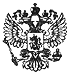 Федеральный закон от 19 февраля 2018 г. N 33-ФЗ "О внесении изменений в Федеральный закон "О добровольном декларировании физическими лицами активов и счетов (вкладов) в банках и о внесении изменений в отдельные законодательные акты Российской Федерации"     Принят Государственной Думой 9 февраля 2018 года     Одобрен Советом Федерации 14 февраля 2018 года     Статья 1     Внести в Федеральный закон от 8 июня 2015 года N 140-ФЗ"О добровольном декларировании физическими лицами активов и счетов(вкладов) в банках и о внесении изменений в отдельные законодательныеакты Российской Федерации" (Собрание законодательства РоссийскойФедерации, 2015, N 24, ст. 3367; 2016, N 1, ст. 21; N 15, ст. 2050)следующие изменения:     1) в статье 3:     а) в пункте 3 части 1 слова "об открытых физическим лицом на датупредставления декларации счетах (вкладах) в банках, расположенных запределами Российской Федерации" заменить словами "о счетах (вкладах)физического лица в банках, расположенных за пределами РоссийскойФедерации (в том числе о счетах (вкладах), указанных в настоящем пункте,закрытых на дату представления декларации)";     б) часть 3 дополнить предложениями следующего содержания:"Министерство финансов Российской Федерации дает письменные разъясненияфедеральному органу исполнительной власти, уполномоченному по контролю инадзору в области налогов и сборов, по вопросам применения нормнастоящего Федерального закона в части порядка заполнения декларации.Указанные разъяснения подлежат опубликованию на официальном сайтеМинистерства финансов Российской Федерации винформационно-телекоммуникационной сети "Интернет".";     в) часть 8 изложить в следующей редакции:     "8. Декларация может быть представлена каждым декларантом однократнов ходе каждого этапа декларирования. Если иное не предусмотрено настоящейчастью, повторное представление декларации в ходе каждого этападекларирования не допускается. Представление уточненной декларации недопускается. Представление декларации декларантом в ходе первого этападекларирования не препятствует представлению декларации в ходе второгоэтапа декларирования. При этом в случае представления декларациидекларантом в ходе первого этапа декларирования представление декларацииэтим декларантом в ходе второго этапа декларирования вне зависимости отее содержания не является представлением уточненной декларации. В случаеполучения письменного отказа в приеме ранее представленной декларацииповторное представление декларации допускается в пределах срока,установленного статьей 5 настоящего Федерального закона.";     г) часть 9 изложить в следующей редакции:     "9. Декларация представляется в любой налоговый орган либо вфедеральный орган исполнительной власти, уполномоченный по контролю инадзору в области налогов и сборов, по выбору декларанта.";     д) пункт 5 части 10 признать утратившим силу;     е) в части 13 слова "по месту жительства декларантов" исключить;     ж) часть 15 после слов "одним декларантом" дополнить словами "в ходеодного и того же этапа декларирования";     2) в статье 4:     а) в части 6 пятое предложение изложить в следующей редакции:"Декларант вправе получить в федеральном органе исполнительной власти,уполномоченном по контролю и надзору в области налогов и сборов, копиюсвоей декларации, представленной в соответствии с настоящим Федеральнымзаконом, на основании письменного заявления, составленного в произвольнойформе и представленного им или его уполномоченным представителем,действующим на основании нотариально заверенной доверенности, вфедеральный орган исполнительной власти, уполномоченный по контролю инадзору в области налогов и сборов.", дополнить предложением следующегосодержания: "Федеральный орган исполнительной власти, уполномоченный поконтролю и надзору в области налогов и сборов, в срок не позднее 14календарных дней со дня получения указанного письменного заявления обязанвыдать декларанту или его уполномоченному представителю, действующему наосновании нотариально заверенной доверенности, копию декларации,представленной в соответствии с настоящим Федеральным законом.";     б) часть 9 дополнить словами ", а также не зависит от того,предоставлена ли декларантом информация, указанная в части 6 статьи 3настоящего Федерального закона";     в) в части 12 слово "декларанту" исключить;     г) часть 13 изложить в следующей редакции:     "13. Гарантии, предусмотренные пунктами 1 - 3 части 1 настоящейстатьи, предоставляются в отношении деяний, совершенных в следующие сроки(если иное не предусмотрено частью 4 статьи 7 настоящего Федеральногозакона):     1) до 1 января 2015 года - при представлении декларации в ходепервого этапа декларирования;     2) до 1 января 2018 года - при представлении декларации в ходевторого этапа декларирования.";     3) статью 5 изложить в следующей редакции:     "Статья 5. Сроки представления декларации     Декларация может быть представлена в следующие сроки:     1) с 1 июля 2015 года по 30 июня 2016 года (в целях настоящегоФедерального закона - первый этап декларирования);     2) с 1 марта 2018 года по 28 февраля 2019 года (в целях настоящегоФедерального закона - второй этап декларирования).";     4) в статье 7:     а) часть 1 изложить в следующей редакции:     "1. В случае, если в декларации содержатся сведения об открытых(закрытых) декларантом счетах (вкладах) в банках, расположенных запределами Российской Федерации, об открытии (закрытии) и измененииреквизитов которых физические лица обязаны уведомлять налоговые органы поместу своего учета в соответствии с Федеральным законом от 10 декабря2003 года N 173-ФЗ "О валютном регулировании и валютном контроле" иуведомление об открытии (закрытии) и изменении реквизитов которых не былопредставлено декларантом на дату представления декларации, декларантуведомляет налоговый орган (федеральный орган исполнительной власти,уполномоченный по контролю и надзору в области налогов и сборов), вкоторый он представляет декларацию, в установленной форме об открытии(закрытии) и изменении реквизитов соответствующего счета (вклада), аналоговый орган (федеральный орган исполнительной власти, уполномоченныйпо контролю и надзору в области налогов и сборов) проставляет науказанных уведомлениях отметку об их принятии.";     б) дополнить частью 1.1 следующего содержания:     "1.1. Положения части 1 настоящей статьи применяются к следующимсчетам (вкладам) в банках, расположенных за пределами РоссийскойФедерации:     1) открытым по состоянию на 1 января 2015 года - для счетов(вкладов), сведения о которых содержатся в декларациях, представленных входе первого этапа декларирования;     2) открытым до 1 января 2018 года (включая счета (вклады), закрытыена дату представления декларации) - для счетов (вкладов), сведения окоторых содержатся в декларациях, представленных в ходе второго этападекларирования.";     в) часть 3 изложить в следующей редакции:     "3. Денежные средства, зачисленные на указанные в декларации счета(вклады), открытые (закрытые) в банках, расположенных за пределамиРоссийской Федерации, признаются зачисленными на эти счета (вклады) всоответствии с Федеральным законом от 10 декабря 2003 года N 173-ФЗ "Овалютном регулировании и валютном контроле".";     г) дополнить частью 3.1 следующего содержания:     "3.1. Положения части 3 настоящей статьи применяются к следующимсчетам (вкладам) в банках, расположенных за пределами РоссийскойФедерации:     1) открытым по состоянию на 1 января 2015 года - для счетов(вкладов), сведения о которых содержатся в декларациях, представленных входе первого этапа декларирования;     2) открытым до 1 января 2018 года (включая счета (вклады), закрытыена дату представления декларации) - для счетов (вкладов), сведения окоторых содержатся в декларациях, представленных в ходе второго этападекларирования.";     д) в части 4 слова "операции (в том числе зачисление денежныхсредств)" заменить словами "операции и (или) зачисление денежныхсредств";     5) лист Ж приложения 1 изложить в следующей редакции:     "                                                          Стр. __________Фамилия ________________________________ И. ______________ О. ___________  Лист Ж. Сведения о счете (вкладе) в банке, расположенном за пределами                          Российской Федерации1. Реквизиты банкаНаименование банка _________________________________________________________________________________________________________________________________________________________________________________________________________________________________________________________________________________CODE (SWIFT) или БИК ____________________________________________________Адрес места нахождения банка _______________________________________________________________________________________________________________________________________________________________________________________________________________________________________________________________________2. Реквизиты счета (вклада)Номер счета (вклада) ____________________________________________________Дата открытия счета (вклада) _________.__________.__________Наименование договора ___________________________________________________Реквизиты договора N ____________________________________________________                  ________   ___________   _____________                   (день)      (месяц)         (год)Дата закрытия счета (вклада) _________.__________.__________Достоверность сведений, указанных на данной странице, подтверждаю:             _______________   ______________                (подпись)          (дата)                                                                       ";     6) в приложении 2:     а) в разделе XI:     в наименовании слова "об открытом счете" заменить словами "о счете";     пункт 75 дополнить словами ", а также счетов (вкладов), закрытых надату представления декларации";     в пункте 77 слово "открытого" исключить;     пункт 79 дополнить подпунктом 5 следующего содержания:     "5) поле "Дата закрытия счета (вклада)" заполняется в отношениисчета (вклада), закрытого на дату представления декларации.";     б) в пункте 94 раздела XIV слово "(формирования)" заменить словами"(способах и механизмах формирования источников приобретения)", дополнитьпредложением следующего содержания: "При этом при раскрытии информации оспособах и механизмах формирования источников приобретения имущества и(или) контролируемых иностранных компаний на листе И могут быть указанысделки, операции и (или) иные действия (включая совокупностьпоследовательных сделок, операций и (или) иных действий, в том числедействий по отчуждению, приобретению и (или) ликвидации имущества,имущественных прав, иностранных структур без образования юридическоголица), в результате или в процессе совершения которых было получено(сформировано) имущество (в том числе активы контролируемых иностранныхкомпаний), информация о котором содержится в декларации.".     Статья 2     Настоящий Федеральный закон вступает в силу со дня его официальногоопубликования.Президент Российской Федерации                                  В. ПутинМосква, Кремль19 февраля 2018 годаN 33-ФЗ